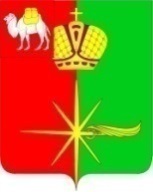 АДМИНИСТРАЦИЯ КАРТАЛИНСКОГО ГОРОДСКОГО ПОСЕЛЕНИЯЧЕЛЯБИНСКОЙ ОБЛАСТИПОСТАНОВЛЕНИЕО проведении открытого конкурса на правозаключения концессионного соглашенияв отношении объектов теплоснабженияКарталинского городского поселенияВ соответствии с Федеральными законами: от 06.10.2003 года № 131-ФЗ «Об общих принципах организации местного самоуправления в Российской Федерации», от  26.07.2006 года № 135-ФЗ «О защите конкуренции», от 21.07.2005 года № 115-ФЗ «О концессионных соглашениях», от 27.07.2010 года № 190-ФЗ «О теплоснабжении», в целях привлечения инвестиций в экономику города Карталы, обеспечения эффективного использования муниципального имущества, находящегося в собственности Карталинского городского поселения, повышения качества услуг, предоставляемых потребителям в сфере теплоснабжения, администрация Карталинского городского поселения ПОСТАНОВЛЯЕТ:Провести открытый конкурс на право заключения концессионного соглашения в отношении объектов теплоснабжения согласно приложению 1 к настоящему постановлению.Установить, что:конкурс на право заключения концессионного соглашения (далее – конкурс) является открытым;концессионное соглашение заключается в порядке, установленном конкурсной документацией;полномочия концедента выполняет Администрация Карталинского городского поселения Челябинской области;полномочия по размещению сообщения о проведении открытого конкурса и протоколов, составление которых предусмотрено в соответствии с Федеральным законом от 21.07.2005 № 115-ФЗ «О концессионных соглашениях» на официальном сайте Российской Федерации в сети 2«Интернет» www.torgi.gov.ru выполняет Управление по имущественной  и земельной политике Карталинского муниципального района;в качестве самостоятельной стороны концессионного соглашения в обязательном порядке участвует субъект Российской Федерации – Челябинская область, от имени которого выступает  руководитель высшего исполнительного органа государственной власти Челябинской области.3. Установить, что Администрация Карталинского городского поселения Челябинской области является органом, уполномоченным на утверждение конкурсной документации, внесение изменений в конкурсную документацию.8. Контроль за исполнением настоящего постановления оставляю за собой.Глава Карталинского городского поселения                                                                  С.В. МарковскийПРИЛОЖЕНИЕ 1к постановлению администрацииКарталинского городского поселения от      09.12.         2020 года №         445       Перечень объектов теплоснабжения, находящихся в собственности администрации Карталинского городского поселения«___09___»_____12____2020 г.___445____г. КарталыНаименованиеТехнико– экономические показатели объекта концессионного соглашенияГод вводав эксплуатациюРеквизиты правоустанавливающих документов1. Здание районной котельной,   адрес: Челябинская область, Карталинский район, г. Карталы, д б/н Здание кирпичное, частично железобетонное, площадь 1370,6 м2, мягкая кровля, кадастровый номер 74:08:0000000:1712196074:08:0000000:17122. Пристрой к р. котельной,  Челябинская область, Карталинский район, г. Карталы, д б/нЗдание кирпичное,  площадь 1647,1 м2, мягкая кровля, кадастровый номер 74:08:0000000:1714197174:08:0000000:1714  3. Здание - Солевое хозяйство р. кот. КарталыЗдание кирпичное, площадь 65,3 м2, кадастровый номер 74:08:0000000:220174:08:0000000:2201  .4. Сооружение – ограждение котельнойСооружение  железобетонное, протяженностью – 175,7 м., кадастровый номер 74:08:0000000:234074:08:0000000:2340  5.Сети теплоснабжения, местоположение г. Карталы ул. Пушкина, 45 «К»Сети теплоснабжения металлические, общей протяженностью 14 991,5 м кадастровый номер 74:08:0000000:2792201774:08:0000000:22792  6.Тепловая сеть от котельной до ТКНадземная Ду700мм; протяженностью – 150 м., кадастровый номер 74:08:0000000:212474:08:0000000:21247.Тепловая сеть ул. Лобырина, д.7Подземный (бесканальная); Ду108мм; протяженностью - 7 м., кадастровый номер 74:08:4702034:22274:08:4702034:2228.Тепловая сеть внеплощадочная на базе ШЧ-8Подземный (бесканальная); Ду200мм;  протяженностью - 365 м., кадастровый номер 74:08:0000000:212074:08:0000000:21209.Тепловая сеть от вокзала до поста ЭЦ (ТК-8А – ТК-8Б-3КН, ТК – 13-К1 – ТК-13А – ТК-13Б-КЖ)Подземный (бесканальная); Ду200мм; протяженностью - 180 м., кадастровый номер  74:08:0000000:212374:08:0000000:212310.Тепловая сеть от ТК-29/1 до базы НГЧВ, (ТК-29/1 – ТК-1)Подземный (бесканальная); Ду200мм; протяженностью – 330 м., кадастровый номер 74:08:0000000:213174:08:0000000:2131